	Obecní úřad Mirkovice, Mirkovice čp. 19, 382 32 Velešín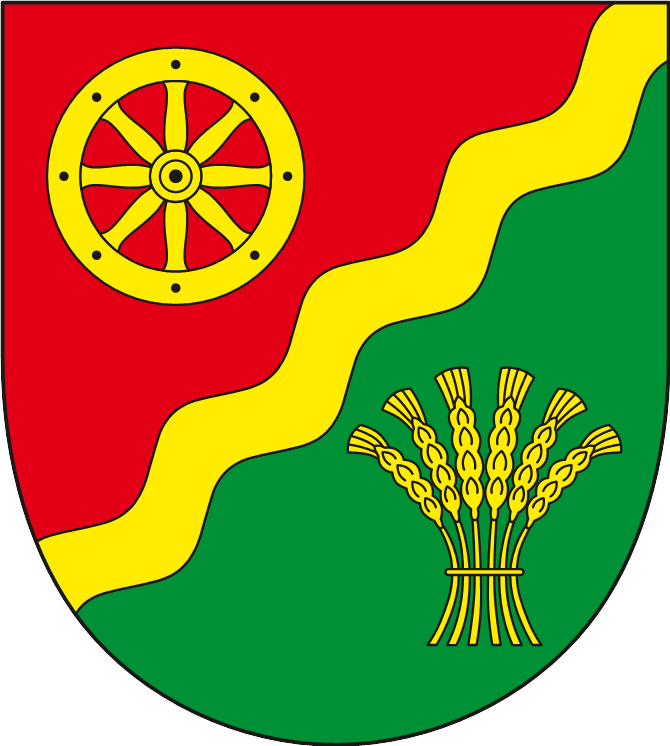 Ohlášení změny k místnímu poplatku z pobytu(ve smyslu obecně  závazné  vyhlášky  obce Mirkovice č. 1/2021, o místním poplatku z pobytu)Ubytovatel:…………………………………..………………………………………………….Adresa provozovny:……………………………………………………………………..IČO:………………………………………………………Telefon………………………………………………………………………………………………….e-mail:…………………………………………………………………………………………………..Druh změny: ………………………………………………………………………………………Datum od:…………………………………………………………………………………………………Pozastavení činnosti:………………………………………………………………………Datum od:…………………………………………………………………………………………………Zrušení ŽO:……………………………………………………………………………………..…..Datum od:………………………………………………………………………………………………..Jiné:…………………………………………………………………………………………………………….…………………………………………………………………………………………………………………………Datum: ……………………………………        Podpis(a razítko):…………………………………………………………….